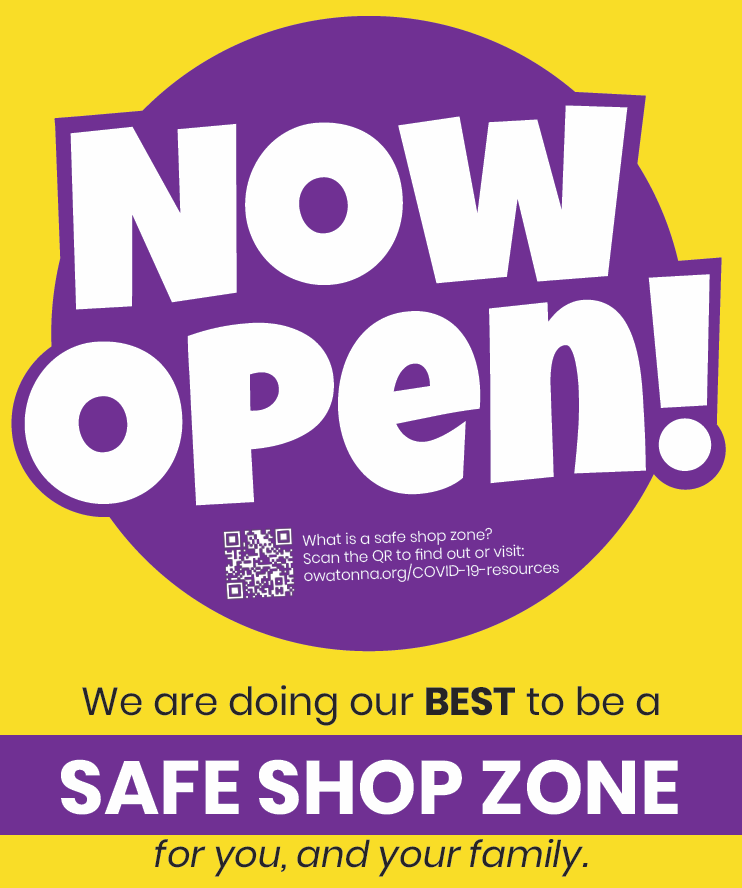 Owatonna Safe Shop ZoneCode of Conduct for the “Safe Shop Zone” includes, but not limited to:Limit number of individuals in our business based on square footage.Installation of hand sanitizer dispensers throughout the store.Sanitize fitting rooms between customers.Follow social distancing recommendations including check-out areas.Follow guidance regarding cleaning and sanitization for both routine cleaning and frequently touched surfaces.Make face masks available to employeesPost a reminder that high-risk populations should stay home *Please note we encourage all business owners to review CDC guidelines and other best practices for operating safely with in their business.